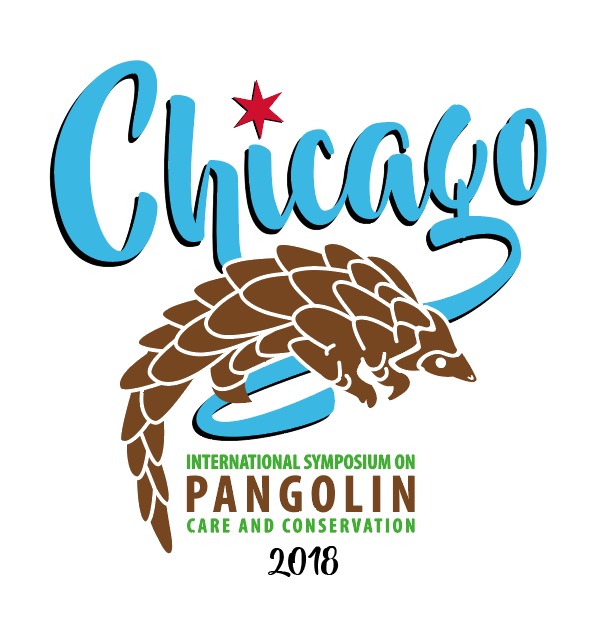 Abstracts (no more than 250 words) should be sent to Carrie Jung at the following:All abstract submissions must include this completed form plus the abstract. The abstract should contain enough information to allow evaluation of the project. Abstracts are to be submitted in Times New Roman 12 font. The official language of the symposium will be English. Abstracts must be received by April 15, 2018 to be eligible for inclusion in the program. A notice of acceptance will be sent by May 15, 2018. A complete version of the paper for the proceedings will be required by June 15, 2018. Name of Presentor/Author:                                                                                                       Title:                                                                             Organization:Mailing Address:Daytime Phone:                                                           Fax:Email Address: Presentation Title: First Author:Co-Author(s):